Year 3 – Independent/Home Learning TasksMonday 11th January 2021Today’s learning tasks!Today’s learning tasks!Today’s learning tasks!Live Lessons (via Teams)Live Lessons (via Teams)Live Lessons (via Teams)English : We look forward to you joining us for English at: 9:15 or 9:45amFollow up activity after lesson: Write your version of a ‘Book’s are…’ poem. Then illustrate it!“Books are key to wisdom’s treasure Books are gates to lands of pleasure Books are paths that upward lead Books are friends: come let us read” by Emilie PoulssonMaths: We look forward to you joining us for maths at: 10:15 or 10:45amFollow-up activity after lesson:Multiplying and Dividing by 10 questions (see website)Internet Safety Lesson: We look forward to you joining us at: 1:15 or 1:45pmFollow-up activity after lesson:Complete ‘Keep it Private’ formSpellingsReadingBe ActiveApologies for wrong spellings on Friday’s sheet. These are your new spellings! Test Friday!Group 1thought, through, weight, woman, womenorGroup 2after, again, any, bath, beautifulPlease read today for at least 10 minutes.Draw a picture of your favourite part of your book and describe what you have drawnDo you or a sibling have a ball pit? How long does it take you to empty the balls (only using your hands and not touching the pit). Try it one handed, try only taking some colours out at a time, try it only using your feet! Turn it into a family competition!  ORHopscotch – Have a dry pavement and a piece of chalk? Draw your own outside!Other Curriculum LearningOther Curriculum LearningOther Curriculum LearningWell-Being - Make it Monday! – Get Creative and get your week off to a 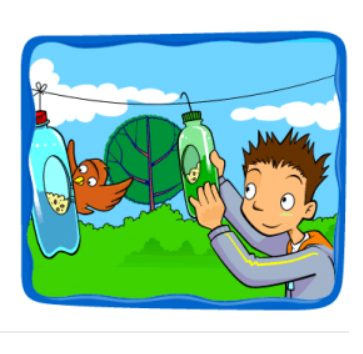 fantastic start. Make a recycled bird feeder from an empty plastic bottle for your garden or windowsill.  https://www.activenorfolk.org/active-at-home-kidsTackling Tables – During lockdown try and tackle those Times Tables. Practise online or make up some games to help youWell-Being - Make it Monday! – Get Creative and get your week off to a fantastic start. Make a recycled bird feeder from an empty plastic bottle for your garden or windowsill.  https://www.activenorfolk.org/active-at-home-kidsTackling Tables – During lockdown try and tackle those Times Tables. Practise online or make up some games to help youWell-Being - Make it Monday! – Get Creative and get your week off to a fantastic start. Make a recycled bird feeder from an empty plastic bottle for your garden or windowsill.  https://www.activenorfolk.org/active-at-home-kidsTackling Tables – During lockdown try and tackle those Times Tables. Practise online or make up some games to help youUseful Websites for extra learningUseful Websites for extra learningUseful Websites for extra learningBBC Bitesize have daily lessons in all areas of the curriculum.  https://www.bbc.co.uk/bitesize  Maths – https://www.topmarks.co.uk Reading - https://www.booktrust.org.uk/Books-and-reading/have-some-fun/storybooks-and-games/  Writing – www.pobble365.com Internet Safety: https://www.thinkuknow.co.uk  Computing – https://www.ictgames.com Well-Being https://www.activenorfolk.org/active-at-home-kidsBBC Bitesize have daily lessons in all areas of the curriculum.  https://www.bbc.co.uk/bitesize  Maths – https://www.topmarks.co.uk Reading - https://www.booktrust.org.uk/Books-and-reading/have-some-fun/storybooks-and-games/  Writing – www.pobble365.com Internet Safety: https://www.thinkuknow.co.uk  Computing – https://www.ictgames.com Well-Being https://www.activenorfolk.org/active-at-home-kidsBBC Bitesize have daily lessons in all areas of the curriculum.  https://www.bbc.co.uk/bitesize  Maths – https://www.topmarks.co.uk Reading - https://www.booktrust.org.uk/Books-and-reading/have-some-fun/storybooks-and-games/  Writing – www.pobble365.com Internet Safety: https://www.thinkuknow.co.uk  Computing – https://www.ictgames.com Well-Being https://www.activenorfolk.org/active-at-home-kidsTeacher Contact details for any queries and emailing work!Teacher Contact details for any queries and emailing work!Teacher Contact details for any queries and emailing work!kfaulkner@attleboroughprimary.org.ukabarker@attleboroughprimary.org.ukcthelwell@attleboroughprimary.org.ukathompson@attleboroughprimary.org.uk kfaulkner@attleboroughprimary.org.ukabarker@attleboroughprimary.org.ukcthelwell@attleboroughprimary.org.ukathompson@attleboroughprimary.org.uk kfaulkner@attleboroughprimary.org.ukabarker@attleboroughprimary.org.ukcthelwell@attleboroughprimary.org.ukathompson@attleboroughprimary.org.uk 